Филиал муниципального автономного общеобразовательного учреждения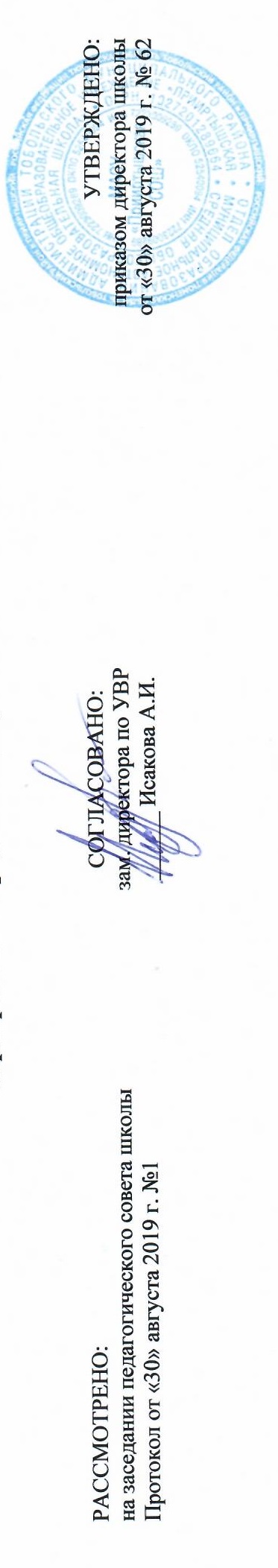 «Прииртышская средняя общеобразовательная школа» - «Верхнеаремзянская СОШ им.Д.И.Менделеева»РАБОЧАЯ ПРОГРАММА по технологии для 4 классана 2019-2020 учебный годПланирование составлено в соответствии 	с ФГОС НОО	Составитель программы: учитель начальных классов Сиволобова Лариса Алексеевна, первая квалификационная категорияс. Верхние Аремзяны 2019 годПланируемые результаты освоения учебного предмета «Технология» К концу обучения в 4 классе выпускники должны:        знать:        •   о современных направлениях научно-технического развития в своей стране и мире, истории их зарождения;•	иметь представление:•   о положительном и отрицательном влиянии современной деятельности человека на природную среду;•	о глобальных проблемах экологии и роли человека в сохранении природной среды, предотвращении экологических и техногенных катастроф;•	об отдельных элементарных аспектах экономических знаний (разделение труда, производительность труда, конкуренция, рынок, реклама и др.);•	о понятиях технический прогресс, наука, экономика, экология, энергетика, дизайн, компьютер, селекция и др.;•	современные профессии, появившиеся в ХХ-ХХ1 веках и связанные с изученным содержанием;•	технические изобретения конца XIX — начала XX века, вошедшие в нашу повседневную жизнь (телефон, радио, телевизор, компьютер и др.);•	названия основных частей персонального компьютера (монитор, клавиатура, системный блок) и их назначение;•	основные требования дизайна к конструкциям, изделиям, сооружениям (польза, удобство, красота);•	названия и свойства материалов, используемых в работах учащихся;•	этапы технологического процесса и их особенности в зависимости от свойств материалов;•	петельную, крестообразную строчки и их варианты;•	луковичный и клубневый способы размножения растений; уметь:•	определять конструктивные и технологические особенности предложенных для изготовления изделий или выбранных самостоятельно;•	подбирать и применять рациональные конструктивные решения и технологические приемы изготовления изделий в каждом конкретном случае;•	эстетично оформлять изделия;•	соединять детали из ткани петельной и крестообразной строчками;•	выполнять простейшие работы по выращиванию растений из луковиц и клубней;•	находить и использовать дополнительную информацию из различных источников (в том числе из Интернета);•	выполнять посильные действия для решения экологических проблем на доступном уровне (личная гигиена, культура поведения в природе и обществе, поддержание чистоты в быту и в общественных местах, грамотный уход за домашними животными, выращивание деревьев, кустарников, цветов, культура общения — речь, этикет и т. д.);самостоятельно:•	разрабатывать несложные коллективные творческие проекты и реализовывать их; распределять обязанности в группе;•	организовывать рабочее место в соответствии с разработанным проектом, подбирать необходимые материалы, инструменты и приспособления;•	экономно, рационально и творчески строить свою практическую работу на всех ее этапах;при помощи учителя:•	выбирать темы для практических и проектных работ;•	искать оригинальные решения конструкторско-технологических, экономических и эстетических проблемСодержание учебного предмета «Технология» (34часа)Раздел 1. Общекультурные и общетрудовые компетенции. Основы культуры труда. Самообслуживание (16 ч).Преобразовательная деятельность человека в ХХ — начале ХХI в. Научно-технический прогресс: главные открытия, изобретения, современные технологии (промышленные, информационные и др.), их положительное и отрицательное влияние на человека, его жизнедеятельность и на природу Земли в целом. Угроза экологической катастрофы и роль разума человека в ее предотвращении.Сферы использования электричества, природных энергоносителей (газа, нефти) в промышленности и быту.Общие представления об авиации и космосе, энергии и энергетике информационно-компьютерных технологиях.Самые яркие изобретения начала ХХ в. (в обзорном порядке). Начало ХХI в. — использование компьютерных технологий во всех областях жизни человека. Влияние современных технологий и преобразующей деятельности человека на окружающую среду. Причины и пути предотвращения экологических и техногенных катастроф.Дизайн-анализ (анализ конструкторских, технологических и художественных особенностей изделия). Распределение времени при выполнении проекта.Самообслуживание: пришивание пуговиц, сшивание разрывов по шву. Правила безопасного пользования бытовыми приборами.Раздел 2. Технология ручной обработки материалов.  Элементы графической грамоты (12 ч).Изобретение и использование синтетических материалов с определенными заданными свойствами в различных отраслях и профессиях.Нефть как универсальное сырье. Материалы, получаемые из нефти (пластмасса, стеклоткань, пенопласт и др.). Подбор материалов и инструментов в соответствии с замыслом. Синтетические материалы — полимеры (пластик, поролон). Их происхождение, свойства.Влияние современных технологий и преобразующей деятельности человека на окружающую среду. Комбинирование технологий обработки разных материалов и художественных технологий.Дизайн (производственный, жилищный, ландшафтный и др.). Его роль и место в современной проектной деятельности. Основные условия дизайна — единство пользы, удобства и красоты. Дизайн одежды в зависимости от ее назначения, моды, времени. Элементы конструирования моделей, отделка петельной строчкой и ее вариантами (тамбур, петля в прикреп, елочки и др.), крестообразной строчкой. Дизайн и маркетингРаздел 3. Конструирование и моделирование (6 ч).Поиск оптимальных и доступных новых решений конструкторско-технологических проблем на основе элементов ТРИЗ (теории решения изобретательских задач).Техника ХХ — начала ХХI в. Ее современное назначение (удовлетворение бытовых, профессиональных, личных потребностей, исследование опасных и труднодоступных мест на земле и в космосе и др.). Современные требования к техническим устройствам (экологичность, безопасность, эргономичность и др.). Тематическое планирование№п/пРазделы, темыКоличество часовРаздел 1: «Общекультурные и общетрудовые компетенции (знания, умения и способы деятельности). Основы культуры труда, самообслуживания»Раздел 1: «Общекультурные и общетрудовые компетенции (знания, умения и способы деятельности). Основы культуры труда, самообслуживания»161Рукотворный мир как результат труда человека. Штучное и массовое. Технологический проект «Подставка для карандашей и ручек».12Трудовая деятельность в жизни человека. Основы культуры труда. Проект «Модель работы предприятия».13Трудовая деятельность в жизни человека. Основы культуры труда. Проект «Модель работы предприятия».14Природа в художественно-практической деятельности человека. Макет самолёта.15Природа в художественно-практической деятельности человека. Исследование разных материалов.16Природа в художественно-практической деятельности человека. Макет (плоского) картонного компьютера.17Природа в художественно-практической деятельности человека. Технологическая документация.18Природа и техническая среда. Макет автомобиля джип.19Природа и техническая среда. Макет автомобиля джип.110Природа и техническая среда. Дизайн в конструкциях. Конструирование одежды.111Конструирование одежды.112Природа и техническая среда. Нефть, её использование.113Природа и техническая среда. Синтетические материалы.114Природа и техническая среда. Изделия из отходов .115Дом и семья. Самообслуживание в доме. Интерьер.116Дом и семья. Самообслуживание. Проект «Город будущего» .1Раздел 2: «Технология ручной обработки материалов. Элементы графической грамоты»Раздел 2: «Технология ручной обработки материалов. Элементы графической грамоты»121Материалы, их свойства, происхождение и использование человеком. Дизайн упаковки.12Инструменты и приспособления для   обработки материалов. Изготовление изделия интерьера и его реклама.13Общее   представление о технологическом процессе. Коллективный проект «Школьный двор» .14Технологические операции   ручной   обработки материалов (изготовление изделий из бумаги, картона, ткани и др.) Силуэтная кукла .15Технологические операции   ручной   обработки материалов (изготовление изделий из бумаги, картона, ткани и др.) Силуэтная кукла .16Технологические операции ручной обработки материалов (изготовление изделий из бумаги, картона, ткани и др.). Бессуставная кукла .17Технологические операции ручной обработки материалов (изготовление изделий из бумаги, картона, ткани и др.). Бессуставная кукла .18Технологические операции ручной обработки материалов(изготовления изделий из бумаги, картона, ткани и др.) Костюм для куклы.19Графические изображения в технике и технологии. Петельная строчка и её разновидности.110Графические изображения в технике и технологии. Петельная строчка и её разновидности.111Изделие и его конструкция. Аксессуары в одежде.112Изделие и его конструкция. Аксессуары в одежде.1Раздел 3: «Конструирование и моделирование» Раздел 3: «Конструирование и моделирование» 61Элементарные представления о конструкции. Аксессуары в одежде.12Элементарные представления о конструкции. Коллективный проект «Берегите природу».13Конструирование и моделирование несложных объектов. Кормушка для птиц.14Конструирование и моделирование несложных объектов. Кормушка для птиц.15Конструирование и моделирование несложных объектов. Пересадка комнатных растений.16Конструирование и моделирование несложных объектов. Пересадка комнатных растений.1Итого34